306440, Курская обл., п. Черемисиново, ул. Советская, 27тел. (8 47159)   МКОУ  «Касторенская средняя общеобразовательная школа №2»Касторенского района Курской области– 4627001709                         Протокол №______                                                                   Приказ №_______                        От «_____» ______________2014г.                                         От «_____» ______________2014г.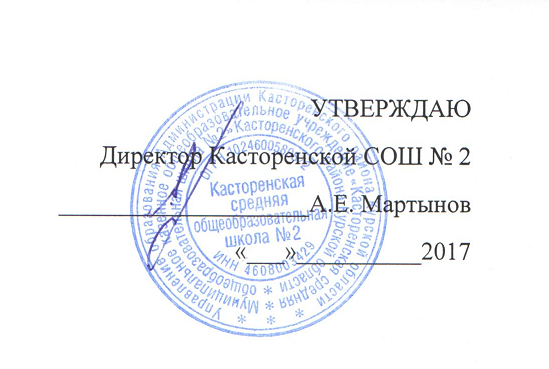 ОТЧЕТо самообследованиип. Касторное 2017 г.Отчет о самообследовании за 2016-2017 учебный годСамообследование МКОУ «Касторенская средняя общеобразовательная школа № 2» Касторенского района Курской области проводилось в соответствии с Федеральным Законом «Об образовании в Российской Федерации» (приказ от 29.12.2012 N 273-ФЗ, ст. 29, ч. 2, п. 3); Порядком  проведения самообследования образовательной организации(приказ Минобрнауки России от 14.06.2013 г. № 462 «Об утверждении Порядка проведения самообследования образовательной организации». Согласно Порядку проведения самообследования, образовательным учреждением оценивались:образовательная деятельность;организация учебного процесса;содержание и качество подготовки обучающихся; востребованность выпускников;качество кадрового, учебно-методического, библиотечно-информационного обеспечения;система управления;материально-техническая база;функционирование внутренней системы оценки качества образования.Основными  целями и задачами  самообследования являются:      анализ образовательной деятельности с позиций ее соответствия Федеральному Закону «Об образовании в Российской Федерации» (приказ от 29.12.2012 N 273-ФЗ); Порядку организации и осуществления образовательной деятельности по общеобразовательным программам (приказ Минобрнауки России от 29.08.2013 г. № 1008); Уставу  школы и иным локальным актам школы;     возможность совершенствования образовательной деятельности учреждения и его нормативно-правовой базы на основе выводов самообследования; обеспечение доступности и открытости информации о деятельности организации, а также подготовка отчета о результатах самообследования. Самообследование проводится ежегодно в   августе  месяце в форме анализа.Раздел 1. Общие сведения об образовательном учрежденииРаздел 2.  Аналитическая часть отчёта о самообследовании2.1. Оценка образовательной деятельностиСогласно Федеральному Закону «Об образовании в Российской Федерации» (приказ от 29.12.2012 г. № 273-ФЗ, ст. 2, п. 17), образовательная деятельность – это «деятельность по реализации образовательных программ». Документы, на основании которых осуществляет свою деятельность ОУ: а) лицензия: на право ведения образовательной деятельности: серия 46 Л 01 № 0000837, регистрационный номер 2675 от 22 декабря 2016 года, выданная Комитетом образования и науки Курской области.Школа  имеет лицензию на право осуществления образовательной деятельности по следующим образовательным программам б) свидетельство о государственной аккредитации:свидетельство об государственной аккредитации серия 46 А 01 № 000070, регистрационный номер 1385 от 20 марта 2015 года, выданная Комитетом образования и науки Курской области Приложение № 1 к свидетельству о государственной  аккредитации от 20 марта 2015 г. Серия 46 А 01 № 000116Перечень общеобразовательных программ, прошедших государственную аккредитацию          В настоящее время в МКОУ «Касторенская средняя общеобразовательная школа № 2» Касторенского района Курской области реализуются:  основная образовательная программа начального общего образования, основная образовательная программа основного  общего образования,  основная образовательная программа среднего общего образования Основные образовательные программы (по видам общеобразовательных программ), реализуемые в начальной, основной и средней общеобразовательной школе:Концепция развития образовательного учрежденияВыводы:Содержание образовательной деятельности соответствует документам федерального значения, Уставу учреждения и лицензии на право осуществления образовательной деятельности;Образовательная деятельность осуществляется с учетом разных возрастных и личностных   параметров обучающихся. Развивается система дополнительного образования, которая включает сеть  творческих объединений по различным направлениям деятельности, действующих на принципах:Свободный выбор ребенком видов и сфер деятельности;Ориентация на личностные интересы, потребности и способности детей:Возможность полного самоопределения и самореализации;Единство обучения, воспитания и развития;Практико-деятельностная основа.Сегодня педагогическим коллективом ведется работа по разработке стратегии развития образовательного учреждения, совершенствованию модели школы, определению основных направлений деятельности. МКОУ «Касторенская средняя общеобразовательная школа № 2» Касторенского района Курской области сотрудничает со всеми учреждениями  дополнительного образования, находящимися  на территории  посёлка Касторное: «Дом детского творчества», «Касторенская детская школа искусств», МУК «Касторенский районный Дом Культуры», муниципальное учреждение культуры «Межпоселенческая библиотека», ЦДК «Родина», районный краеведческий музей.Реализуются инновационные программы и технологий:Дистанционное обучениеПрограмма по работе с одаренными детьми Основы проектной деятельностиВнедрение здоровье сберегающих технологийДля создания благоприятных условий развития интеллекта, творческих способностей и личностного роста одарённых детей на базе МКОУ «Касторенская средняя общеобразовательная школа № 2» Касторенского района Курской области  была разработала Программа «Одаренные дети». Разработано нормативно – правовое положение по работе с одаренными детьми, перспективный план работы. Важнейшими концептуальными идеями, положенными в основу разработки Программы, являются идеи о человеке как активном субъекте, преобразующем мир и самого себя, о признании ценности человека, о самоопределении и саморазвитии личности.Проведена диагностическая работа по выявлению детей с одаренностью. Положение о проекте регулирует организацию образовательного процесса в форме очного и очно–заочного обучения для одаренных детей, (кружки, предметные олимпиады, предметные недели, конкурсы, спартакиады, участие в праздниках).Реализация проекта приведет к появлению новых технологий в работе с одаренными детьми. Программа охватывает главные аспекты воспитания и обучения одаренных детей в условиях школы, намечает перспективы, определяет приоритеты развития работы с одаренными детьми, содержит конкретные мероприятия достижения поставленных целей.Для расширения знаний обучающихся в различных образовательных областях, их самоопределения относительно профиля обучения в старших классах, а также для повышения эффективности подготовки обучающихся к ЕГЭ, ОГЭ, предметным олимпиадам.Обучающиеся являются победителями и призерами муниципальных предметных олимпиад. Работа с одаренными детьми ведется в тесном контакте с учредителями, администрацией, родителями, психологом. Создана система психолого-педагогической поддержки одаренных детей, а также условия для мотивации к высоким достижениям.Программой предусмотрено осуществление инновационных преобразований в разработке и внедрении новых диагностик одаренности, новых технологий обучения и воспитания, развитие системы работы с одаренными детьми, развитие системы непрерывного образования, которое включает в себя повышение квалификации и переподготовку педагогических кадров и работу с одаренными детьми. А также выделяются проблемы не только диагностики «обучения и развития самого одаренного ребенка, но и проблемы педагога, призванного поддержать детскую одаренность. К этим проблемам относится профессионально-личностная готовность педагога к работе с одаренными детьми, что подразумевает:овладение методиками выявления одаренности, технологиями развивающего и личностно-ориентированного обучения, методикой научного поиска;психологическая компетентность, широта и гибкость мышления педагога;зрелость педагогического самосознания.Программа направлена на совершенствование образовательного процесса, который создает и воспроизводит условия для развития одаренных детей. Одним из условий является реализация индивидуальности личности обучающихся. Состав, полнота и вариативность реализуемых ОУ образовательных программВывод: реализация данных программ дает возможность получения стандарта образования всеми обучающимися, позволяет достигнуть цели образовательной программы, программы развития школы, удовлетворить социальный заказ родителей, образовательные запросы и познавательные интересы обучающихся.2. 2. Система управления организацииВ основу управления школы положены Федеральный Закон «Об образовании в РФ», Устав школы, нормативно-правовые документы федерального и регионального уровней.Управление образовательной организацией осуществляется на принципах единоначалия и самоуправления. Административные обязанности распределены согласно Уставу, штатному расписанию, четко распределены функциональные обязанности согласно   квалификационным характеристикам. Реальная возможность придать педагогическому процессу целостность и оптимальность связана не только с её совершенствованием, но и с применением системы средств, форм, методов обучения, где в управлении активно задействованы не только директор, его заместители и учителя школы, но и сами учащиеся, их родители, общественность. Исходя из целей, структура управления в школе выделяет следующие уровни:1 уровень – учредитель, компетенция которого определяется законодательством РФ, правовыми актами, органами местного самоуправления, Уставом школы и договором о взаимоотношениях со школой.2 уровень.  Непосредственное руководство текущей деятельностью казенного учреждения осуществляет директор школы в соответствии с действующим законодательством, в силу своей компетентности. Он определяет структуру управления учреждением, штатное расписание.  Основной функцией директора школы является осуществление оперативного руководства деятельностью образовательной организации, управление жизнедеятельностью, координация действий всех участников образовательного процесса через собрание трудового коллектива, педагогический совет, методический совет, родительские комитеты школы и классов.Заместители директора осуществляют: организацию учебно-воспитательного процесса в школе, руководство им и контроль за развитием этого процесса, методическое руководство педагогическим коллективом.Формами самоуправления казенного учреждения являются: общее собрание трудового коллектива, педагогический совет, общешкольное родительское собрание, совет старшеклассников. Педагогический совет — коллегиальный орган управления школой, действующий в целях развития и совершенствования образовательного процесса, повышения профессионального мастерства и творческого роста учителей.Сведения о руководителях ОУОсновные формы координации деятельности: план работы школы на год; годовой календарный график; план внутришкольного контроля; план воспитательной работы школы; план методической работы школы;Организация управления образовательного учреждения соответствует уставным требования, нормативно – правовым актам в реализации задач, поставленных перед школой.Ст  Структура управления деятельностью образовательной организацииВыводы:1. управление образовательной организацией осуществляется в соответствии с законодательством Российской Федерации, с учетом особенностей, установленных Федеральным Законом «Об образовании в Российской Федерации» (приказ от 29.12.2012 г. № 273-ФЗ);2. учреждение располагает необходимыми организационно-правовыми документами на ведение образовательной деятельности.Все перечисленные структуры совместными усилиями решают основные задачи образовательного учреждения и соответствуют Уставу школы.Анализ учебно-воспитательной работы в 2016-2017 учебном году.В 2016-2017 учебном году коллектив школы работал над следующими задачами:      1.	Создание комфортных условий успешного обучения каждого ученика.  - Охват учащихся по всеобучу.   -Овладение всеми учащимися стандартами образования.2.	Внедрение принципов системно-деятельностного подхода в обучении.-  Овладение       всеми       учителями       эффективными       педагогическими технологиями. - Формирование системы диагностики интересов, творческих возможностей и развитие личности школьника и учителя как основы перевода учебного процесса в учебно-исследовательскую деятельность. -  Формирование психологической службы для преодоления трудностей в учебе и формирование комфортности учащихся и учителей.          3.	Воспитательная    работа    в    соответствии    с    личностно-ориентированным воспитанием.-  Ведение внутриклассной работы согласно разработанной модели ученика.                      - Активизация психолого-диагностической работы в начальной школе.                             -  Нравственно-правовое воспитание взять за основу воспитательной работы.                                                      -  Работа по физкультурно-оздоровительному, спортивному воспитанию, ЗОЖ .           4.	Усилить педагогическое воздействие на воспитание обучающихся в семье, обновить  формы и  содержание работы с родителями.Методической темой работы коллектива школы была тема: «Системно-деятельностный подход в учебно-воспитательном процессе как основа повышения качества образования»Поставленные перед коллективом задачи решались через совершенствование методики проведения урока, осуществление системно-деятельностного подхода, развитие способностей и природных задатков учащихся, повышение мотивации к обучению, а также ознакомление учителей с новой педагогической и методической литературой. При планировании методической работы школы педколлектив стремился отобрать те формы, которые реально позволили бы решать проблемы и задачи, стоящие перед школой. Это следующие формы методической работы: тематические педагогические советы, работа методического совета и методических объединений, работа над темами самообразования, открытые уроки и мероприятия и их анализ, взаимопосещение и анализ уроков и мероприятий, методические дни и «круглые столы», индивидуальные беседы по организации и проведению урока, организация и контроль курсовой подготовки учителей, аттестация.Высшей формой коллективной методической работы являлся педагогический совет. В 2016-2017 учебном году было проведено 3 тематических педсовета, связанных с методической проблемой школы:        - «Профессиональный стандарт педагога»       - «Личностное развитие школьника на всех ступенях обучения через взаимодействие семьи и школы»          - «Здоровьесберегающие технологии на уроке и во внеурочное время»В 2016-2017 учебном году работал методический совет школы, в который входили директор школы, заместители директора, руководители МО. Было проведено пять заседаний МС со следующей тематикой:Методический совет, его структура.Итоги мониторинга учебного процесса за первую четверть. Организация школьных предметных олимпиад.Результативность методической работы за первое полугодие. Итоги мониторинга за первое полугодие.Работа с учащимися, имеющими повышенную мотивацию к учебно-познавательной деятельности, итоги участия обучающихся в районных олимпиадах.Экспертная оценка методической работы школы за год. Результативность работы МС. Обсуждение плана методической работы на 2017-2018 учебный год.В школе действовали следующие методические объединения и творческие группы:•	МО   учителей   начальной   школы   (руководитель   Мелехина Л.П.) работало над проблемой   «Реализация  дифференцированного  и  индивидуального  подхода  в  процессе обучения»МО учителей русского языка и литературы (руководитель Неведрова Е.Н.) работало над проблемой « Выбор оптимальных форм и методов для решения учебно-воспитательных задач».МО учителей математики, физики и информатики (руководитель Моргачева Т.В.) работало над проблемой «Системно-деятельностный подход на уроках математики».МО учителей естественного цикла (руководитель Солодилов СВ.) работало над проблемой «Повышение интереса к изучению химии, биологии, географии».МО классных руководителей (руководитель Никитенко О.В.) работало над проблемой «Построение системы воспитательной работы - средство оптимизации учебно-воспитательного процесса».МО воспитателей групп продленного дня (руководитель Побединская О.Б.)МО учителей физической культуры, технологии и ОБЖ. (руководитель Мелехин М.Ф.)  работало по проблеме «Формирование здорового образа жизни».Работа МО строилась и проводилась согласно планам работы.                      Учебный план школы на новый учебный год был составлен на основании базисного учебного плана. По новому региональному учебному плану, в основе которого ФГОС НОО строилась работа 1-4 классов, 5-6 классов по ФГОС ООО. При составлении учебного плана соблюдалась преемственность между ступенями обучения и классами, сбалансированность между предметными циклами, отдельными предметами. Уровень учебной нагрузки на ученика не превышал предельно допустимого. Образовательная программа школы и учебный план предусматривают выполнение государственной функции школы - обеспечение базового общего среднего образования и развития ребенка в процессе обучения. Главным условием для достижения этих целей является включение каждого ребенка на каждом учебном занятии в деятельность с учетом его возможностей и способностей. Достижение указанных целей обеспечивается поэтапным решением задач работы школы на каждой ступени обучения. В 2016-2017 учебном году школа работала в режиме 5-дневной недели 1-8 классы, 6-дневной - 9-11 классы. Занималось 11 классов, в которых на конец года обучались 184  учащихся. На базе школы успешно работает группа предшкольной подготовки. Для её работы созданы хорошие условия.     Кабинет  оснащён  техническими  средствами     ( телевизор,  ДВД, магнитофон). Воспитателем группы назначена Побединская О.Б.  Она имеет высшее образование (ВГУ, исторический факультет, 1995 год.), стаж работы 30 лет, 1 кв. категорию.    Учитель имеет рабочие программы, которые составлены по программе «Предшкольная пора». Состав группы разновозрастной (от 5,5до 6 лет).  Наполняемость группы - 20 человек. Продолжительность занятия не более 30 минут.       Учитель ответственно, творчески подходит к подготовке к занятиям.  Она владеет методикой  построения  занятий, применяет различные  формы и методы работы с детьми, направленные на активизацию их деятельности. Такая кропотливая работа учителя показала хорошие результаты при тестировании будущих первоклассников (нет низкого уровня).                   Диагностика качества педагогической деятельности показала, что учителя имеют творческий и достаточно необходимый уровень профессиональной компетенции, умение обеспечить качество организации образовательного процесса, осуществлять индивидуальное развитие, реализовывать воспитательную направленность педагогической деятельности. Применяя в своей работе разнообразные и разноуровневые формы обучения, учителя создали все необходимые условия для реализации обучения детей с разными способностями, с разной степенью усвоения учебного материала. Процесс овладения знаниями умениями и навыками находился под пристальным вниманием педагогического коллектива, администрации школы. Анализ учебно-воспитательного процесса производился по результатам проверок ЗУН обучающихся, которые проводились в различной форме:   административные контрольные работы;   срезы знаний по предметам;   посещение уроков;  контрольные работы.Результативность образовательного процесса такова: Приведенные в таблице данные свидетельствуют о понижении уровня обученности учащихся.В 2016-2017 учебном году  уменьшилось количество победителей и призеров олимпиад различных уровней. Снизилась активность педагогов, участие обучающихся, а как следствие результаты участия :- районные предметные олимпиады- 17(28 )Качественный состав учителей:В прошедшем году  педагоги школы активно участвовали в различных конкурсах. В муниципальном этапе всероссийского конкурса «Учитель года  России- 2017» учитель математики Моргачева Т.В.  заняла 1 место.Более детальный анализ учебно-воспитательной деятельности показал следующее:результаты административных контрольных работ проводимых в начальных классах  в конце учебного года В  результате проверки  техники  чтения  во  1-4 классах  были  получены  следующие  результаты:Обучающиеся  читают в  соответствии с  установленными  программными  требованиями.  Высокую  скорость, осознанное чтение  показало большинство обучающиеся  1-3 классов.  Они правильно  и  полно  отвечают  на  поставленные  вопросы,  хорошо  передают  смысл  прочитанного  текста. Вызывает тревогу наличие неудовлетворительного результата в начальных классах. Тем не менее учителям начальных классов необходимо работать над обогащением лексикона, выработкой орфоэпических нормам, навыками выразительного чтения, усилить   индивидуальную работу со слабыми обучающимися.      Проводимые  контрольные  диктанты  по  русскому  языку обнаружили   следующие  результаты: Учащиеся начальной  школы  показали хорошее качество  знаний. Во  2  классе  обучающиеся  хорошо  усвоили  изученные орфограммы, однако необходима работа с проверяемыми безударными  гласными, проверяемыми ударением, умением отличать предлоги от приставок. В  3 классе   обучающиеся показали хорошее качество знаний. Больше всего было допущено ошибок в окончаниях прилагательных.  Однако необходимо усилить работу по тренировке у обучающихся орфографической зоркости, правильному правописанию парных согласных, правописанию непроизносимых согласных, безударных окончаний имен прилагательных в родительном падеже и других западающих тем. Учителям Мелёхиной Л.П., Сухоруковой Г.  В., Крыгиной Е.Н. необходимо уделять больше внимания фонетическому составу слова, продолжить работу по формированию у обучающихся орфографической зоркости.  Всем   учителям включать в поурочные планы  работу  по  предупреждению  данных  ошибок,  поставить  указанные  темы  на  контроль. Контрольные  работы  по  математике  показали  следующие  результаты:Обучающиеся 1-2 классов показали высокое качество знаний по предмету.  Наибольшее количество ошибок допущено при выборе порядка арифметических действий, в вычислительных действиях. Немного ниже показали уровень знаний обучающиеся 3 класса. Они хорошо справились с решением задачи, решением примеров. Учителям необходимо обратить внимание на западающие темы, проработать их.В 1-3 классах проводились комплексные годовые работы. Их результаты оставляют желать лучшего:В конце 2016-2017 учебного года  обучающиеся 4 класса писали всероссийские проверочные работы по русскому языку, математике и окружающему миру.  Результаты отражены в таблице. Качество знаний достаточно высокое, но реальные успехи учеников гораздо ниже.На протяжении всего учебного года велась работа по отслеживанию уровня сформированности УУД в классах, перешедших на стандарты 2 поколения.  По результатам большинства методик учащихся показали высокий уровень, те, у кого низкий уровень, находятся под особым контролем учителей и психолога.Тем не менее, на  конец  2016-2017  учебного года обучающиеся 2-4 классов показали   хороший уровень знаний,  умений  и  навыков  по  предметам  Учащиеся 1,2 классов (28) все переведены в следующий класс.  Закончили учебный год на «4» и «5» 19 учащихся 3 и 4 классов, что составило 51% (51 % в прошлом году)Закончили учебный год на  «5» - 0  человек.Качество знаний сохранилось на уровне прошлогоднего, но тревожит отсутствие отличников, которых в начальной школе всегда было много. Данный вопрос необходимо обсудить на МО учителей начальных классов.Результаты административных контрольных работ в 5-8, 10 классахПо решению педагогического совета в 2016-2017 учебном году в 5-8-х, 10-х классах проводились административные контрольные работы.Анализируя итоги административных контрольных работ, можно сделать вывод, что обучающиеся 6-7 классов показали невысокое качество знаний (все до 50%). На данной ступени тоже наблюдается несоответствие результатов итогов года и результатов административных работ.Результаты административных работ в 7,10 классах имеют большую разницу между результатами по математике и русскому языку.Итоги годовой аттестации таковы:Из обучающихся 5-8,10 классов -на «5» закончили 2 учащихся (2%)-на «5» и «4» 31 учащийся (36 %)- качество знаний составило 38 % (уровень прошлого года - 45 %).Качество знаний по школе составило 44 % (уровень прошлого года - 48 %).В 2016-2017 учебном году качество знаний ниже, чем в прошлом.  Хочется отметить, что по отдельным предметам наблюдается резкое снижение качества знаний. Кроме того, сохраняется большая разница между результатами административных контрольных работ и годовыми отметками, на что следует обратить внимание  учителям- предметникам.  3.      Результаты итоговой аттестации.Итоговая аттестация-это серьёзное испытание для выпускников и педагогов школы. В 2015-2016 учебном году был разработан план подготовки к государственной (итоговой) аттестации, подготовки обучающихся к ЕГЭ, к прохождению государственной (итоговой) аттестации организуемой РЭК в условиях независимого оценивания.  Согласно этому плану было создано необходимое нормативно-правовое обеспечение итоговой аттестации. До начала аттестационного периода все заинтересованные участники образовательного    процесса    (учащиеся    9,11    классов,    их   родителей, учителя)   со    всей нормативной документацией, регулирующей проведение государственной (итоговой)   аттестации в текущем учебном году.  Часть документации размещена на информационных стендах «Готовимся к итоговой аттестации», «Готовимся к ЕГЭ».      Во 2 полугодии были проведены тематические проверки: «Подготовка к ЕГЭ по русскому языку и математике», «Выполнение программного материала в 1-11 классах». Проверены классные журналы 9, 11 классов с целью проверки оформления, выполнения учебных программ, практической части программ, объективность выставления итоговых оценок.      Согласно плану были собраны и зарегистрированы заявления выпускников 9, 11 классов на выбор предмета для экзамена при прохождении аттестации за курс основной общей и средней общей школы.  Составили банк данных о выпускниках 9,11 классов, сдающих экзамены в форме ЕГЭ. Был утверждён график консультаций по предметам, выбранных обучающимися для сдачи на итоговой аттестации. В школе были проведены школьные пробные экзамены в форме ЕГЭ по русскому языку и математике, принимали участие в централизованных тестированиях организуемыми КГУ, ЮЗГУ.Итоговая аттестация прошла без нарушений и показала хорошие результаты:Результаты ЕГЭ  в 2016 году.В 2016-2017 учебном году 1 выпускник 9 класса  окончил школу с аттестатом особого образца. Но не все выпускники на итоговой аттестации набрали необходимое количество баллов.  По предварительным данным только 22% выпускников поступило в вузы на бюджетное обучение.              В течение    учебного года администрация школы совместно с профсоюзным комитетом проверяла работу учителей со школьной документацией. Проверки дневников показали, что в лучшем состоянии дневники учащихся 5, 6, 7 классов. Выполняются требования к ведению дневников,  классные   руководители   осуществляют   контроль,   есть   обратная   связь   с родителями. Между   тем   обнаружен   ряд   грубых   нарушений:  отсутствует   со   стороны   классных руководитель контроль по оформлению первых страниц дневников, контроль за дневниками учащихся ведется не систематически со стороны родителей. С самого начала учебного года следует взять работу с дневниками под строгий контроль.    Проверки журналов выявили следующие недостатки:- допущены единичные исправления четвертных оценок и чисел в журнале факультативных занятийнесвоевременно записывались темы проведенных уроков в течение четверти;несвоевременно выставлялись отметки за контрольные работы, диктанты, сочинения, тесты  в течение четверти;несвоевременно записываются темы факультативных занятий.В школе много слабоуспевающих учащихся. Это говорит о том, что плохо поставлена работа по предупреждению неуспеваемости в школе, не систематически проводятся занятия со слабыми учениками, не организована помощь сильных обучающихся слабым. Процесс овладения знаниями, умениями и навыками находился под пристальным вниманием педагогического коллектива, администрации школы. В тоже время больше половины обучающихся занимаются на «тройки», среди них много потенциальных двоечников. Все это свидетельствует о непрочности знаний. Кроме того 12 учащихся школы имели в прошедшем учебном году 1 тройку. Эти дети – потенциальные хорошисты, которые не усвоили один предмет в необходимом объеме. Причин много, в том числе объективные. Поэтому необходимо усилить работу в этом направлении.2016 год.Группы здоровья:1 группа  - 123 человека                                    основная группа -  128 человек 2 группа  -  25 человек                                       специальная группа –  21 человек 3 группа –  20 человек                                       подготовительная  -  20  человек4 группа -  1 человек      Говоря о наших успехах, нельзя умолчать о проблемах, с которыми сталкиваются учителя в своей работе. Нужно отметить, что все учителя испытывают затруднения при подготовке современного урока.Первая трудность связана с поиском такой организации урока, которая обеспечила бы не только усвоение учебного материала всеми обучающимися на самом уроке, но и их самостоятельную познавательную деятельность, способствующую умственному развитию. А это связано с подготовкой учебного материала и выбором соответствующих методов обучения.Вторая трудность состоит в нахождении способов и приемов создания таких учебных ситуаций и такого подбора дидактического материала, который обеспечил бы эффективную познавательную деятельность всех учащихся в меру их способностей и подготовленности. Третья трудность связана с необходимостью комплексного применения различных средств обучения, в том числе и технических, направленных на повышение темпа урока и экономию времени для усвоения нового материала и способов его изучения, а также применения приобретенных знаний, умений и навыков.Четвертая трудность - сложность формирования мотивов учения, возбуждения познавательного интереса учащихся, повышения их эмоционального настроения и обеспечение единства обучения, воспитания и развития.Для этого есть и причины: учителя не могут полностью избавиться от объяснительно-иллюстративного типа обучения, не планируют урок на учащихся с высоким и низким уровнем мотивации, не дают домашнее задание дифференцированно с учетом индивидуальных особенностей учащихся, перестали обращать внимание на развитие монологической речи учащихся, осмысленного выразительного чтения текста.Оценка содержания и качества   подготовки обучающихсяУчебный план.Пояснительная записка к учебному плану МКОУ «Касторенская средняя общеобразовательная школа № 2» Касторенского района Курской области на 2016-2017 учебный год.Пояснительная запискак учебному плануУчебный план начального общего образования обеспечивает введение в действие и реализацию требований федерального государственного образовательного стандарта начального общего образования (далее - Стандарт), определяет общий объём нагрузки и максимальный объём аудиторной нагрузки обучающихся, состав и структуру обязательных предметных областей по классам (годам обучения). Ориентирован на 4-летний нормативный срок освоения образовательных программ. Режим работы – 5-дневная  неделя.Продолжительность учебного года на первой ступени общего образования составляет 34 недели, в первом классе — 33 недели.       Обязательная часть учебного плана определяет состав учебных предметов обязательных предметных областей, которые должны быть реализованы во всех имеющих государственную аккредитацию   образовательных учреждениях, реализующих основную образовательную программу начального общего образования, и учебное время, отводимое на их изучение по классам (годам) обучения.Обязательная часть учебного плана отражает содержание образования, которое обеспечивает достижение важнейших целей современного начального образования:формирование гражданской идентичности обучающихся, приобщение их к общекультурным, национальным и этнокультурным ценностям;готовность обучающихся к продолжению образования на последующих ступенях основного общего образования, их приобщение к информационным технологиям;формирование здорового образа жизни, элементарных правил поведения в экстремальных ситуациях;личностное развитие обучающегося в соответствии с его индивидуальностью.                                               Учебный план 5-9 классов ориентирован на 5-летний срок освоения образовательных программ основного общего образования.  Режим работы: 5-8 классы – 5-дневная неделя, 9 класс – 6-дневная.  В 2067-2017 учебном году обучение  5,6, классов  будет вестись по ФГОС ООО.  Учебный план 5, 6, классов состоит из двух частей: обязательной части и части, формируемой участниками образовательного процесса.Обязательная часть учебного плана определяет состав учебных предметов обязательных предметных областей.Часть учебного плана, формируется участниками образовательного процесса, определяет содержание образования, обеспечивающего реализацию интересов и потребностей обучающихся, их родителей (законных представителей), образовательного учреждения, учредителя образовательного учреждения (организации).Время, отводимое на данную часть учебного плана, использована на:— увеличение учебных часов, предусмотренных на изучение отдельных предметов обязательной части.; – внеурочную деятельность.Внеурочная деятельность в соответствии с требованиями Стандарта организуется по основным направлениям развития личности (духовно-нравственное, социальное, общеинтеллектуальное, общекультурное, спортивно-оздоровительное и т. д.). Организация занятий по этим направлениям является неотъемлемой частью образовательного процесса в образовательном учреждении.Содержание данных занятий сформировано с учётом пожеланий обучающихся и их родителей (законных представителей).В основе учебного плана   8-9 классов – БУП 2004 года.     Для расширения кругозора в 8 классе вводится краеведение, на изучение которого выделяется 1 час. С целью организации обучающимся психолого-педагогической поддержки в проектировании продолжения обучения в старшей ступени, учреждениях начального и среднего профессионального образования в 9 классе отводится  1час на элективные курсы:       - «Психологическая поддержка предпрофильной подготовки и профильного обучения    школьников»       - «Слагаемые выбора профиля обучения и направления дальнейшего образования»       Ориентационные курсы в профильной ориентации выполняют задачи практико-ориентированной помощи обучающимся в приобретении личностного опыта выбора собственного содержания образования. Они рассчитаны на небольшое количество часов, что позволяет обучающимся в течение года попробовать себя в различных видах деятельности.         Учебный план 10-11 классов ориентирован на 2-летний срок освоения образовательных программ среднего общего образования. Режим работы - 6-дневная.  Учебный план состоит из двух частей: обязательной части и части, формируемой участниками образовательного процесса Для дифференциации и индивидуализации обучения, с учётом склонностей и способностей обучающихся, выявленных в процессе предпрофильной подготовки, в 10 и 11 классах вводятся факультативы и элективные курсы:10 класс (элективные курсы)- Глобальные проблемы; - Исследовательская деятельность (геогр);-  Решение уравнений и неравенств с параметрами;-  Актуальные вопросы обществознания (фак.)11 класс (факультативы)- Решение комбинирован. химических задач;- Решение усложненных задач по математике; - Актуальные вопросы обществознания.  С целью реализации 5 часовой программы по математике, дополнительно вводится 1 час из школьного компонента в 10, 11 классах.     С целью реализации 2 часовой программы по биологии, дополнительно вводится  по 1 часу из школьного компонента в 10,11 классах.        С целью реализации 3 часовой программы по физике, дополнительно выделяется  по 1 часу из  компонента ОУ в 10, 11 классах.              С целью реализации 2 часовой программы по химии, дополнительно выделяется  по 1 часу из школьного компонента в 10, 11 классах.Система дополнительного образования  и внеурочной деятельности  на  базе  МКОУ «Касторенская средняя общеобразовательная  школа № 2» Касторенского района Курской областиДанные о занятости обучающихся в объединениях дополнительного образованияЗа последние годы значительно увеличилось число детей,  занимающихся в  двух и более  кружках.В школе созданы условия для организации работы педагогов дополнительного образования: имеются помещения, библиотека, 1 спортивный зал, 2 спортивных площадки,  актовый зал,  учебные пособия, компьютеры, телевизоры, видеомагнитофоны, музыкальные центр,  медиатека.Имеется Музей истории школы, где обучающиеся школы ведут поисковую работу.Название кружков и секцийВывод: Содержание образования в МКОУ «Касторенская средняя общеобразовательная школа № 2» Касторенского района Курской области соответствует требованиям ФГОС (ГОС).Научно-методическое обеспечение, кадровый потенциал, информационно-технологическое обеспечение, материально-техническая база и медико-социальные условия пребывания обучающихся позволяют качественно организовывать образовательный процесс о чём свидетельствуют следующие показатели:Доля педагогических работников, имеющих государственные и ведомственные награды: 25%Звания и награды работников Рост профессионального мастерства педагогов определяется наличием процессов самообразования, самосовершенствования и совершенствования профессиональных компетенций через обучение на курсах повышения квалификации и курсовой переподготовки.Выводы:   МКОУ «Касторенская средняя общеобразовательная школа № 2» Касторенского района Курской области располагает необходимым составом педагогических работников в соответствии со штатным расписанием учреждения;Ведется систематическая работа по развитию кадрового потенциала, повышению уровня профессиональной квалификации педагогических работников. 2.7. Качество учебно-методического обеспечения  В соответствии с Федеральным законом «Об образовании» приняты локальные акты, регулирующие и регламентирующие деятельность учебно-воспитательного процесса (в новой редакции):1) Положения, регламентирующие деятельность коллегиальных органов управления (общественно-государственное управление);1. Положение о Совете школы;2. Положение о педагогическом совете;3. Положение о классном руководстве;4. Положение о публичном докладе;5. Положение о родительском комитете школы;6. Положение о родительском комитете класса;7. Положение о классном родительском собрании.2). Положения, регламентирующие права и обязанности участников образовательного процесса:1. Коллективный договор и приложения к нему;2. Положение об оплате труда;3. Положение о распределении стимулирующих выплат;4. Правила внутреннего распорядка для обучающихся;5. Положение о требованиях к школьной одежде и внешнему виду обучаю-щихся;6. Положение, регламентирующее порядок и основания перевода,  отчисления и восстановления  обучающихся;7. Положение о порядке  приёма обучающихся;3). Положения, регулирующие формы получения образования;1. Положение о формах получения образования обучающимися;4). Положения, регламентирующие деятельность классов, групп, объединений различных профилей и направленностей:1. Положение о группе продленного дня;2. Положение о группе предшкольной подготовки;4. Положение о работе с одаренными детьми;5). Положения, регламентирующие ход образовательного процесса:1. Положение о текущей, промежуточной и итоговой аттестации обучающихся;2. Положение о системе оценок; формах и порядке промежуточной аттестации обучающихся начальной ступени образования;3. Положение о проведении государственной (итоговой) аттестации обучаю-щихся, освоивших программы основного общего образования;4. Положение о формах и порядке проведения государственной (итоговой)аттестации обучающихся, освоивших основные общеобразовательныепрограммы среднего (полного) общего образования;5. Положение о внутришкольном контроле;6. Положение о контроле знаний обучающихся;7. Положение о едином орфографическом режиме;8. Правила использования сети Интернет в образовательном процессе;6). Положения, регламентирующие деятельность структурных подразделений образовательного учреждения:1. Положение о режиме учебных занятий; 2. Положение о школьном сайте;3. Положение о порядке использования школьного библиотечного фонда учебников и обеспечении его сохранности;4. Положение об учебном кабинете;5. Положение о школьной библиотеке.7). Положения, регламентирующие деятельность служб сопровождения образовательного процесса1. Положение о совете по профилактике правонарушений;2. Положение о социально-психологической службе;3. Положение  об уполномоченном по защите прав участников образовательного процесса на общественных началах;4. Положение об аттестационной комиссии для проведения государственной(итоговой) аттестации выпускников;5. Положение о порядке учета в школе обучающихся и семей, находящихся в социально опасном положении;6. Положение о правилах постановки на внутришкольный учет обучающихся и семей  из «группы риска».7. Положение о конфликтной комиссии образовательного учреждения по во-просам разрешения споров между участниками образовательного процесса(экзаменационный период)8). Положения, регламентирующие деятельность общественно-профессиональных объединений педагогов;1. Положение о методических объединениях учителей.2. Положение о творческой группе.9). Положения, регламентирующие деятельность объединений обучающихся:1. Положение о совете старшеклассников;2. Положение об органах ученического самоуправления.10) Положения, регламентирующие проведение мероприятий с педагогами и внеклассные мероприятия с обучающимися:1. Положение о порядке проведения школьной предметной олимпиады. 11). Организация внеурочной деятельности с обучающимися1. Положение об организации внеурочной деятельности обучающихся.12). Ведение школьной документации1. Положение о делопроизводстве;2. Положение об организации работы с электронной почтой;3. Положение о ведении классного журнала;4. Положение о ведении дневников обучающихся;5. Положение о поурочном плане учителя;6. Положение о рабочей программе по учебному предмету, курсу.Оценка материально-технической базыУчебный процесс осуществляется в режиме кабинетной системы, в отдельном трёхэтажном здании. Учебно-материальная база школы достаточна для реализации информационно педагогических процессов, вместе с тем, требует последовательного развития и укрепления.В школе имеется учебных кабинетов – 18; кабинет психолога, спортивный зал, библиотека, пионерская комната, центр воспитательной работы, школьный музей.  Всего помещений - 43. Благоустроенные классные комнаты, спортивный зал, спортивная площадка, стадион, актовый зал, совмещенный со столовой.Техническое обеспечение: компьютерный парк – 58 единиц.Оснащены компьютерной техникой 6 предметных кабинетов, административный блок, кабинет информатики – 12 компьютеров, имеется мобильный класс для начальной школы. 25 компьютеров подключены к локальной сети и имеют выход в Интернет.Кабинет начальных классов оснащен тележкой с подзарядным устройством .Наличие технических средств обучения Материально – техническая база ОУ.ЗданияТехнические и транспортные средстваФункционирование внутренней системы оценки качества образования Проблема  качества получаемого образования приобретает особое значение. Критерии  его определения, процедуры и технологии оценки являются  наиболее актуальными проблемами,  что нашло отражение в правительственных документах, которые предусматривают ряд приоритетных мер по обеспечению качества образования и созданию системы его отслеживания.Согласно ФГОС качество образования определяется как комплексная характеристика, отражающая диапазон и уровень образовательных услуг, предоставляемых населению системой начального общего, основного общего и среднего общего образования в соответствии с интересами личности, общества и государства.Оценка качества образования—процесс, в результате которого определяется степень соответствия измеряемых образовательных результатов, условий их обеспечения эталону как общепризнанной зафиксированной в нормативных правовых документах системе требований к качеству образования.           Под системой качества образования  понимается  совокупность управленческих и функциональных структур и правил, обеспечивающих основанную на единой концептуальной базе оценку образовательных достижений обучающихся, эффективности деятельности образовательного учреждения в целом, качества образовательных программ с учетом запросов основных потребителей образовательных услуг.   Для реализации этого направления в школе разработаны локальные нормативные акты, обеспечивающие нормативно - правовые основания реализации внутришкольной системы оценки качества образования:1.     Положение о внутренней системе оценки качества образования.2.     Положение о внутришкольном контроле.3.    Положение о внутришкольном мониторинге и др.       Важную роль в оценке качества образования играют мониторинговые исследования, которые осуществляются с учётом основных циклов функционирования школы (учебная четверть, полугодие, учебный год); основных этапов школьного образования. В мониторинговом исследовании используются разные способы и каналы получения информации для проведения оценивания и диагностики качества образования:• анализ статистических данных;• анкетирование;• заключения, решения и оценки официальных структур управления муниципального, регионального, федерального уровней.Для анализа качества и полноты реализации образовательных программ администрация школы:1. Применяет технологию диагностики оценки профессиональной деятельности учителей. Для этого:o	систематически диагностируются результаты труда учителя;o	совершенствуется система стимулирования учителей в соответствии с реальными результатами;o	осуществляется процесс повышения квалификации учителя на индивидуальной и дифференцированной основе.2. Использует в административной работе все виды контроля качества обучения.3. Создает адаптивную образовательную среду, целью которой является обеспечение условий и помощи школьнику в получении образования в соответствии с его способностями, с учетом его потребностей и интересов.С этой целью:o	оказывается помощь учащемуся во внеурочное время (дополнительные занятия) по мере необходимости и образовательной потребности ученика;o	организуются индивидуальные занятия, факультативы, элективные курсы, кружки по интересам;o	поддерживается постоянная связь с родителями;4. Совершенствует  управление качеством образования, делая упор не только на обученность учащегося и ЗУН, но и на: а) уровень владения творческой деятельности;б) уровень воспитанности;в) уровень развития личности в психическом, социальном, биологическом аспектах;г) уровень жизненной защищенности.5. Систематически пополняет кабинеты методическими пособиями, укрепляет материально-техническую базу.Выводы:1.	Внутренняя система оценки качества образования представляет собой органичную взаимосвязь процессов планирования, анализа, отчетности по всем направлениям образовательной деятельности.Название ОУ (по Уставу)Муниципальное казенное общеобразовательное учреждение «Касторенская средняя общеобразовательная школа № 2» Касторенского района Курской областиТип и вид ОУСреднее общеобразовательное учреждениеОрганизационно-правовая формаМуниципальная Статус учреждениямуниципальное казенное общеобразовательное учреждение «Касторенская средняя общеобразовательная школа № 2» Касторенского района Курской области Курской областиУчредитель  Администрация Касторенского районаГод основания1905Лицензия на образовательную деятельностьЛицензии на право ведения образовательной деятельности: серия 46 Л 01 № 0000837, регистрационный номер 2675 от 22 декабря 2016 года, выданная Комитетом образования и науки Курской области, срок действия лицензии – бессрочная.Государственная аккредитациясвидетельство об государственной аккредитации серия 46 А 01 № 000070, регистрационный номер 1385 от 20 марта 2015 года, выданная Комитетом образования и науки Курской области Наличие программы развитияПрограмма развития 2014-2018 гг. «Повышение качества образования через создание «Школы - социокультурного центра» и внедрение информационно-коммуникационных технологий» Режим работы пятидневная рабочая неделя для учащихся 1-8х классов,  для 9-11-х – шестидневная,  одна смена, средняя наполняемость классов 16  человек, продолжительность перемен от 10 до 20 минут. Органы самоуправления.Общее собрание трудового коллектива, Педагогический совет, родительский комитет. Юридический адрес306700, Курская область, Касторенский район, п. Касторное, ул.Буденного,36Телефон/факс(847157)2-17-24, 2-22-43Электронная почтаkastorensk2@yandex.ru Адрес сайтаhttp://kastor2-school.3dn.ru/ Администрация школы:Директор школы:Заместители директора:Мартынов А.Е.Мартынова С.И., заместитель директора по УВР, первая квалификационная  категория;Никитенко О.В., заместитель директора по ВР,  первая квалификационная    категория;Полунчукова Е.В. , заместитель директора по ИКТОсновные и дополнительные образовательные программыОсновные и дополнительные образовательные программыОсновные и дополнительные образовательные программыОсновные и дополнительные образовательные программыОсновные и дополнительные образовательные программыВид образовательной программы (основная, дополнительная)Уровень (ступень) образовательной программыНаименование (направленность) образовательной программыНормативный срок освоенияосновнаяобщеобразовательныйНачальное общее образование4 годаосновнаяобщеобразовательныйОсновное общее образование5 летосновнаяобщеобразовательныйСреднее общее образование2 годадополнительнаяобщеобразовательныйПрограммы художественно-эстетической направленностидо 11 летдополнительнаяобщеобразовательныйПрограммы физкультурно-спортивной направленностидо 11 летдополнительнаяобщеобразовательныйПрограммы эколого – биологической направленностидо 11 летдополнительнаяобщеобразовательныйПрограммы туристско-краеведческой направленностидо 11 лет№Образовательная программаОбразовательная программаОбразовательная программаУровень (ступень) образованиянаправленность (наименование)вид программы (основная, дополнительная)1ОбщеобразовательнаяНачальное общее образованиеосновная2ОбщеобразовательнаяОсновное общее образованиеосновная3ОбщеобразовательнаяСреднее (полное) общее образованиеосновнаяПоказательПоказательФактический показатель (указать, в каком пункте образовательной программы отражен)Соответствие   реализуемых   основных образовательных       программ       виду образовательного учреждения:- реализуемая основная образовательная программа регламентирует особенности организационно-педагогических условий и содержание деятельности школы по реализации ФГОС, федерального компонента государственного стандарта общего образования. да- реализуемая основная образовательная программа соответствует виду образовательного учреждения соответствует- реализуемая  основная  образовательная     программа прошла процедуру согласования и утверждения в соответствии с уставом образовательного учреждения.Утверждена руководителем ОУ Преемственность основных образовательных программ начального общего, основного общего и среднего (полного) общего образования 2-4 уровней- соблюдена преемственность основных образовательных программ начального общего, основного общего, среднего (полного) общего образования.даТребования   к   структуре    основной образовательной программы начального общего образования, основного общего и среднего (полного) общего образования 2-4 уровней-  структура основной образовательной программы начального общего образования, основного общего образования    соответствует   Федеральным государственным   образовательным   стандартам,  Федеральному компоненту государственного стандарта общего образования;да- выполнение требований по соотношению частей   в основной образовательной программе начального общего образования 80% / 20%, в основной   образовательной программе основного общего образования 70% / 30% в рамках ФГОС и в соответствии с БУП 2004 года федеральный компонент - не менее 75 % от общего нормативного времени, региональный - не менее 10%, компонент образовательного учреждения - не менее 10%.Нач. звено:80/20;Среднее звено:70/30-  выполнение требований  к  структуре  по  минимальному  и максимальному количеству учебных часов на каждом уровне;По максимальному количеству часов 5-ти дневной рабочей недели (1-9 классы) и 6-ти дневной рабочей недели (10-11 классы).- выполнение требований к структуре по внеурочной деятельности на каждом уровне общего образования по направлениям развития личности: спортивно-оздоровительное; духовно-нравственное; социальное; общеинтеллектуальное; общекультурное.даТребования к результатам    освоения основной  образовательной  программы начального      общего      образования, основного общего и среднего (полного) общего образования 2-4 уровней-	определены  требования  к     результатам  освоения  основной образовательной   программы   начального   общего   образования, основного   общего и среднего (полного) общего   образования;-	зафиксирован системно-деятельностный подход;дада- наличие преемственности результатов для разных уровнейдаТребования   к   условиям   реализации основной  образовательной  программы начального      общего      образования, основного общего  и среднего (полного) общего образования 2-4 уровней- определены требования к условиям реализации основной образовательной программы начального общего образования, основного общего образования, среднего (полного) общего образования:да- кадровым;да- финансовым;да- материально-техническим;да- иным (информационно-образовательная среда, учебно-методическое обеспечение).даЦели основной образовательной программы начального общего образования, основного общего и среднего общего образования 2-4 уровней- отражена специфика образовательной программы данного вида общеобразовательного учреждения, специфика уровней общего образования, специфика региона, муниципалитета.даАдресность основной образовательной программы       начального       общего образования,       основного       общего и среднего (полного) общего образования. 2-4 уровнейСтруктура  общеобразовательных программ позволяет    учитывать образовательные потребности  и запросы обучающихся  и их родителей (законных представителей) и государства при формировании учебных планов. даНаименование программыПовышение качества образования через создание «Школы - социокультурного центра» и внедрение информационно-коммуникационных технологийЗаказчикРодительский комитет, общественность РазработчикипрограммыАдминистрация  школы.В разработке программы принимали участие педагогический коллектив, представители общешкольного и  классных родительских комитетов.Исполнители программы Администрация, школьный коллектив (обучающиеся, родители, педагоги).Инновационная идея• использование проектных и исследовательских методик, с целью организации научно-исследовательской деятельности школьников;• соединение возможностей основного и дополнительного      образования;• стимулирование педагогов к повышению своего профессионального уровня через участие в различных конкурсах.Научно-методические основы разработки программы       В программе развития образования отмечается, что главная цель образования – целенаправленное взаимодействие содержания образования по всем учебным предметам, обеспечивающим гармонизацию в развитии интеллектуальной, эмоциональной и волевой сферы каждого ученика достаточной для обеспечения его самореализации как личности.     Реализация главной цели возможна через решение трех основных задач:1. достижение уровня образованности, соответствующего возможностям учащегося, обеспечение дальнейшего развития его личности и возможности дальнейшего продолжения образования  в различных  его формах;2. формирование у каждого учащегося опыта творческой и социальной активности в реализации своих способностей;3. накопление опыта общения и взаимодействия, основанных на гуманистических отношениях.      Под уровнем образованности  понимаем качество личности, которое характеризуется способностью решать задачи познавательной, коммуникативной и ценностно– ориентированной деятельности, опираясь на освоенный социальный опыт.   Выделяются  четыре уровня образованности, отличающиеся своими задачами, которые способны формировать  личность,  исходя из своего социального опыта:           1.грамотность;           2. информированность;           3. функциональная грамотность;           4. компетентность.     Задача школы:1.показать  обучающимся сложность и динамичность мира, взаимосвязь личных и общественных интересов, показать всю сложность современной ситуации.2. вселить уверенность в обучающихся, что любой ситуацией можно управлять и будущее  целиком зависит от них. Необходимость разработки программы обусловлена тем, что без разработанной стратегии сложно будет доказать приоритетность образования и скоординировать разрозненные усилия всех заинтересованных   лиц.     Программа разработана с учетом социального заказа, особенностей путей развития муниципальной системы образования.Кем принята ПрограммаПедагогическим советом школы, протокол № 1 от 30 августа  2014 годаЦель ПрограммыОбновление образовательного процесса посредством модернизации основных компонентов образовательной практики – содержания, условий и технологий.Задачи Программы1. Построение школы как открытого информационного простарнства.2. Обеспечение  личностного роста всех участников образовательного процесса.3. Построение здоровьесберегающей среды в школе.Приоритетные направления Программы развития1. Сохранение и укрепление здоровья обучающихся, формирования у школьников навыков организации здорового образа жизни.2. Выработка единых требований к развитию и обучению учащихся на всех уровнях школьного образования.3. Повышение уровня профессионального мастерства учителя, стимулирование к самостоятельному осмыслению и решению своих профессиональных проблем.4. Создание условий для оптимального развития детей с высоким творческим потенциалом, привлечение их к научно-исследовательской деятельности.  5. Воспитание чувства долга и ответственности перед своим Отечеством, формирование понятия Родина в жизни человека,  воспитание любви к земле, на которой родился, к людям, прославляющим свою Родину большими и малыми делами. Ожидаемые результаты Программы и индикаторы для оценки достиженийРеализация поставленных задач и основных направлений деятельности по развитию должна способствовать:–        повышению качества образования обучающихся;–       успешному функционированию воспитательной системы школы;–       внедрению организационных механизмов мониторинга качественного образования;–        сохранению и улучшению здоровья обучающихся, их эффективному физическому развитию;–        повышению роли семьи в учебно-воспитательном процессе;–       саморазвитию и профессиональному совершенствованию членов педагогического коллектива;-  модернизации системы управления школой: развитию государственно–общественного управления школой;созданию системы педагогического мониторинга, как основы принятия управленческих решений; повышению эффективности использования ресурсовВ ходе реализации Программы ожидается:- оптимизация структуры как основного, так и дополнительного образования, что позволит выполнить социальный заказ;   -  расширение и осуществление инновационных процессов в школе, положительно влияющих на рост позитивной мотивации детей по отношению к образованию, осознанному выбору своей будущей  профессии, а также более быстрой адаптации выпускника в современном обществе;–       - повышение стремления педагогов к профессиональному самосовершенствованию;      -  создание необходимых условий для развития воспитательных функций школы;       - увеличение охвата обучающихся различными формами дополнительного образования.       Школа всеми средствами будет влиять на формирование здорового образа жизни, повышение роли семейного воспитания.Сроки реализации программы2011   –  2016 г. Структура программыРазлед I. ВведениеРаздел II. Информационная справка о школе.Раздел III. Проблемно-ориентированный анализ работы школы и перспективы её развития.Раздел IV. Аналитико-прогностическое обоснование.Раздел V. Стратегия и тактика перевода школы в желаемое состояние.Ресурсное обеспечение реализации ПрограммыОсновными ресурсами для реализации Программы являются:кадры, их высокий уровень мотивации и профессионализма; использование современных педагогических технологий; ресурс общественной формы управления (общее собрание трудового коллектива, общешкольный родительский комитет, ученическое самоуправление)Источники финансированияВыполнение программы обеспечивается за счет средств источников бюджетного финансирования.Порядок управления реализацией ПрограммыКонтроль за реализацией Программы осуществляется администрацией школы.Наименование программыклассыНачальное общее образование в соответствии с ФГОС1-4Основное общее образование в соответствии с ФГОС5-6Основного общего и среднего общего образования7-11Предпрофильной подготовки 9Программа для детей, находящихся на домашнем обучении0 обучающихсяВнеурочной деятельности1-6Дополнительного образования школьников163 обучающихсяФИО   (полностью)Квалификационная   категория по административной работеДиректорМартынов Александр Евгеньевич ПерваяЗаместители   директора (по видам деятельности) Мартынова Светлана Ивановна, заместитель  директора по учебно-воспитательной работе Никитенко Ольга Владимировна, заместитель воспитательной работе Полунчукова Елизавета Вячеславовна, заместитель по ИКТПерваяПерваяОбучалось учащихся2011-2012учебный год2012-2013учебный год2013-2014учебный год2014-2015учебный  год2015-2016учебный год2016-2017учебный годВ начальной школе686967777065В основной школе838079898687В старшей школе202932302216Отсев учащихся------Не получили аттестат.-1----Об основном образовании172013191416О среднем образовании6131417139Окончили     ОУ с аттестатом           особого образца213121С золотой медалью-1211-С серебряной  медалью---1--Окончили на «отлично»По 3-4 классамПо 5-9 классам3745173504-3     По 10-11      классам13420-Оставлены на повторный год-1----Переведено условно                      1               0---1ГодВ том числе имеют категорииВ том числе имеют категорииВ том числе имеют категорииВ том числе имеют категорииГодКоличествоВысшаяПерваяВторая2009-2010234922010-20112431312011-20122531312012-201326                313-2013-201426                312-2014-201526-16-2016-201726-15-2017-201828-17-классучительПрочитали  на  «5»Прочитали  на  «4»Прочитали  на  «3»Прочитали  на  «2»Качествознаний, %1Крыгина Е.Н.52100 %2Мелехина Л.П.1142- 83 %3Сухорукова Г.В.13-11  86%4Захарова Г.И.2165 22%классучительВыполнили на  «5»  Выполнили  на «4»Выполнили  на  «3» Выполнили  на  «2»Качество знаний, %.1Крыгина Е.Н.422-75 %2Мелехина Л.П.395166%3Сухорукова Г.В.283556 %классучительВыполнили  на  «5»Выполнили  на  «4»Выполнили на  «3»Выполнили  на  «2»Качество  знаний1Крыгина Е.Н.242-75%2Мелехина Л.П.385165 %.3Сухорукова Г.В.269242 % классВыше среднегосреднийНиже среднегонизкий%19720892-1513803813456классучительВыполнили  на «5»Выполнили  на  «4»Выполнили на «3»Выполнили  на  «2»Качество  знанийрусскийЗахарова Г.И.1134-    78  %математикаЗахарова Г.И.756-     66 %.Окруж. мирЗахарова Г.И.-117-    61  % КлассПредметВыполнялиработуСправились на «5»Справились на «4»Справились на «3»Справились на «2»Качество знаний %5Русский язык21278443%5Математика19269242%6Русский язык22287545%6математика19177442%7Русский язык10-24420 %7математика10351180%8математика191114363%8Русский язык15175253%10Русский язык624--100%10математика6-42-67%Результаты итоговой аттестации выпускников 9-х классовРезультаты итоговой аттестации выпускников 9-х классовРезультаты итоговой аттестации выпускников 9-х классовРезультаты итоговой аттестации выпускников 9-х классовРезультаты итоговой аттестации выпускников 9-х классовРезультаты итоговой аттестации выпускников 9-х классовРезультаты итоговой аттестации выпускников 9-х классовРезультаты итоговой аттестации выпускников 9-х классовРезультаты итоговой аттестации выпускников 9-х классовРезультаты итоговой аттестации выпускников 9-х классовРезультаты итоговой аттестации выпускников 9-х классовРезультаты итоговой аттестации выпускников 9-х классовРезультаты итоговой аттестации выпускников 9-х классовМКОУ  "Касторенская средняя общеобразовательная школа №2" Касторенского района Курской областиМКОУ  "Касторенская средняя общеобразовательная школа №2" Касторенского района Курской областиМКОУ  "Касторенская средняя общеобразовательная школа №2" Касторенского района Курской областиМКОУ  "Касторенская средняя общеобразовательная школа №2" Касторенского района Курской областиМКОУ  "Касторенская средняя общеобразовательная школа №2" Касторенского района Курской областиМКОУ  "Касторенская средняя общеобразовательная школа №2" Касторенского района Курской областиМКОУ  "Касторенская средняя общеобразовательная школа №2" Касторенского района Курской областиМКОУ  "Касторенская средняя общеобразовательная школа №2" Касторенского района Курской областиМКОУ  "Касторенская средняя общеобразовательная школа №2" Касторенского района Курской областиМКОУ  "Касторенская средняя общеобразовательная школа №2" Касторенского района Курской областиМКОУ  "Касторенская средняя общеобразовательная школа №2" Касторенского района Курской областиМКОУ  "Касторенская средняя общеобразовательная школа №2" Касторенского района Курской областиМКОУ  "Касторенская средняя общеобразовательная школа №2" Касторенского района Курской областиполное наименование образовательного учрежденияполное наименование образовательного учрежденияполное наименование образовательного учрежденияполное наименование образовательного учрежденияполное наименование образовательного учрежденияполное наименование образовательного учрежденияполное наименование образовательного учрежденияполное наименование образовательного учрежденияполное наименование образовательного учрежденияполное наименование образовательного учрежденияполное наименование образовательного учрежденияполное наименование образовательного учреждения2016-2017 г.2016-2017 г.Кол-во выпускников в ОУКол-во выпускников в ОУКол-во выпускников в ОУКол-во выпускников в ОУКол-во выпускников в ОУКол-во выпускников в ОУ1616Кол-во выпускников, не допущенных к аттестацииКол-во выпускников, не допущенных к аттестацииКол-во выпускников, не допущенных к аттестацииКол-во выпускников, не допущенных к аттестацииКол-во выпускников, не допущенных к аттестацииКол-во выпускников, не допущенных к аттестацииКол-во выпускников, не допущенных к аттестацииКол-во выпускников, не допущенных к аттестацииКол-во выпускников, не допущенных к аттестацииКол-во выпускников, не допущенных к аттестацииКол-во выпускников, не допущенных к аттестацииКол-во выпускников, не допущенных к аттестации--Кол-во выпускников, не получивших аттестат по результатам экзаменовКол-во выпускников, не получивших аттестат по результатам экзаменовКол-во выпускников, не получивших аттестат по результатам экзаменовКол-во выпускников, не получивших аттестат по результатам экзаменовКол-во выпускников, не получивших аттестат по результатам экзаменовКол-во выпускников, не получивших аттестат по результатам экзаменовКол-во выпускников, не получивших аттестат по результатам экзаменовКол-во выпускников, не получивших аттестат по результатам экзаменовКол-во выпускников, не получивших аттестат по результатам экзаменовКол-во выпускников, не получивших аттестат по результатам экзаменовКол-во выпускников, не получивших аттестат по результатам экзаменовКол-во выпускников, не получивших аттестат по результатам экзаменовКол-во выпускников, не получивших аттестат по результатам экзаменовКол-во выпускников, не получивших аттестат по результатам экзаменовнетнетНаименование предметаНаименование предметаНаименование предметаКол-во выпускников, получивших оценки на экзаменахКол-во выпускников, получивших оценки на экзаменахКол-во выпускников, получивших оценки на экзаменахКол-во выпускников, получивших оценки на экзаменахКол-во выпускников, получивших оценки на экзаменахКол-во выпускников, получивших оценки на экзаменахКол-во выпускников, получивших оценки на экзаменахКол-во выпускников, получивших оценки на экзаменахКол-во выпускников, получивших оценки на экзаменахКол-во выпускников, получивших оценки на экзаменахКол-во выпускников, получивших оценки на экзаменах55443322Уровень обучен.%Уровень обучен.%Уровень обучен.%Уровень обучен.%Качествознаний %Качествознаний %Качествознаний %Качествознаний %математикаматематикаматематика22101044--10010010075Русский языкРусский языкРусский язык337766--10010010062ФизикаФизикаФизика--44----100100100100ЛитератураЛитератураЛитература1111----100100100100ГеографияГеографияГеография11334410010010050ОбществознаниеОбществознаниеОбществознание--5511--10010010083биологиябиологиябиология335511--10010010080химияхимияхимия2211----100100100100№ п\пНаименование предметаКол-во выпускников, сдававших экзаменКол-во выпускников, набравших не менее минимального кол-ва балловСредний балл по школеМинимальное кол-во баллов, установленное Рособрнадзором1Русский язык9957222Математика(проф)8848203физика1149364обществознание66584256химия113678Биология2369Математика (баз)99147№Название кружка или секцииРуководительДень неделиВремя Классы  Количество обучающихся1 Танцевальный кружокЛитвинова М.Л.Суббота11.00-13.00  5-11265Спортивная секция «Волейбол»Мелехин М.Ф.Вторник 19.00-20.309-11156«Умелица»Чеснокова О.И. Пятница13.00-15.004-677Спортивная секция «Футбол»Мелехин М.Ф.Вторник17.30-19.009-11178Кружок «Занимательная информатика»Мартынов А.Е.Вторникпятница13.20-14.209-11189 Вокально-инструментальная музыкаСолодилов С.В. Среда пятница13.20-14.206-11510«Школа безопасности»Первушин С.В.Среда14.10-15.108-91011КраеведческийНикитенко О.В.Среда14.00-15.009512Экспериментальные задачи по химииКопаева  Л.В.Среда14.00-15.008-9813Химия и органическая средаКопаева Л.В.Понедельник14.00-15.009-11814«История в лицах»Мартынова С.И.Вторник14.10-15.106-915Наименование наградывсего награжденныхв том числев том числев том числев том числеНаименование наградывсего награжденныхруководящих работниковввв возрасте до 40 летв возрасте 40-50 летстарше 50 летНагрудный знак «Почетный работник общего образования Российской Федерации222Почетная грамота Министерства образования и науки Российской Федерации323Награды Курской области103235№п/пТехнические средстваколичествоТелевизоры5Магнитофон6Мультимедиапроэктор4Музыкальный центр3Сканер1Принтер6Компьютеры42Ноутбук16Маршрутизатор2Документ камера1Фотоаппарат1Видеокамеры 1Система для тестирования14Акустическая система 5Мультимедийный проектор4Доска маркерная6Экран на штативе 1Экран настенный1Платформа для перемещения, хранения и подзарядки портативных компьютеров1Тип зданияОбщая   площадь 3000 м2Права   на здание Оперативное управлениеВид техникиКоличествоСостояниеГде используетсяУчебное   оборудование43рабочее Для учебных целей Станки   и оборудование17рабочее На уроках обслуживающего труда и технологииАвтотранспортные   средства1РабочееПодвоз обучающихся